RECEITAS DO ENSINO[SE RESULTADO LÍQUIDO DA TRANSFERÊNCIA (12) > 0] = ACRÉSCIMO RESULTANTE DAS TRANSFERÊNCIAS DO FUNDEB [SE RESULTADO LÍQUIDO DA TRANSFERÊNCIA (12) < 0] = DECRÉSCIMO RESULTANTE DAS TRANSFERÊNCIAS DO FUNDEBPágina 1 de 321 - DESPESAS CUSTEADAS COM O SALDO DO ITEM 20 ATÉ O 1° TRIMESTRE DE 2013 {2}	0,00MANUTENÇÃO E DESENVOLVIMENTO DO ENSINO - DESPESAS CUSTEADAS COM A RECEITA RESULTANTE DE IMPOSTOS E RECURSOS DO FUNDEBPREVISÃO	RECEITAS REALIZADASATUALIZADA(a)RECEITAS COM AÇÕES TÍPICAS DE MDE	PREVISÃO	Até o Bimestre	%INICIAL	(b)	(c)=(b/a)x100No Bimestre22 - IMPOSTOS E TRANSFERÊNCIAS DESTINADAS À MDE (25% DE 3) {3}	9.623.725,00	9.623.725,00	1.576.950,57	9.095.083,63	94,51 %DESPESAS EXECUTADASDESPESAS COM AÇÕES TÍPICAS DE MDE	DOTAÇÃO	DOTAÇÃO	LIQUIDADAS	INSCRITAS EM	%INICIAL	ATUALIZADA	RESTOS A	(g)=(e/d)x100(d)	PAGAR NÃOPROCESSADOSBimNeostre	BiAmteésotre(f)DEDUÇÕES CONSIDERADAS PARA FINS DE LIMITE CONSTITUCIONAL	VALOR- RESULTADO LÍQUIDO DAS TRANSFERÊNCIAS DO FUNDEB = (12)	-13.537,01- DESPESAS CUSTEADAS COM A COMPLEMENTAÇÃO DO FUNDEB NO EXERCÍCIO	0,00- RECEITA DE APLICAÇÃO FINANCEIRA DOS RECURSOS DO FUNDEB ATÉ O BIMESTRE = (50 h)	0,00- DESPESAS CUSTEADAS COM O SUPERÁVIT FINANCEIRO, DO EXERCÍCIO ANTERIOR, DO FUNDEB	0,00- DESPESAS CUSTEADAS COM O SUPERÁVIT FINANCEIRO, DO EXERCÍCIO ANTERIOR, DE OUTROS RECURSOS DE IMPOSTOS	0,00- RESTOS A PAGAR INSCRITOS NO EXERCÍCIO SEM DISPONIBILIDADE FINANCEIRA DE RECURSOS DE IMPOSTOS VINCULADOS AO ENSINO {4}	0,00- CANCELAMENTO, NO EXERCÍCIO, DE RESTOS A PAGAR INSCRITOS COM DISPONIBILIDADE FINANCEIRA DE RECURSOS DE IMPOSTOS VINCULADOS AO ENSINO = (46 g)0,00- TOTAL DAS DEDUÇÕES CONSIDERADAS PARA FINS DE LIMITE CONSTITUCIONAL (30 + 31 + 32 + 33 + 34 + 35 + 36)	-13.537,01- TOTAL DAS DESPESAS PARA FINS DE LIMITE ((23 + 24) - (37))	11.095.063,30- MÍNIMO DE 25% DAS RECEITAS RESULTANTES DE IMPOSTOS EM MDE {5} ((38) / (3) X 100)%	30,50OUTRAS INFORMAÇÕES PARA CONTROLEDESPESAS EXECUTADASOUTRAS DESPESAS CUSTEADAS COM RECEITAS ADICIONAIS PARA	DOTAÇÃO	DOTAÇÃO	LIQUIDADAS	INSCRITAS EM	%FINANCIAMENTO DO ENSINO	INICIAL	ATUALIZADA	RESTOS A	(g)=(e/d)x100(d)	PAGAR NÃOPROCESSADOSBimNeostre	BiAmteésotre(f)46 - RESTOS A PAGAR DE DESPESAS COM MDE	0,00	0,00Página 2 de 3FONTE: Sistema Informatizado - Prefeitura Municipal de Arapoti - 29/jan/2014 - 09h e 19m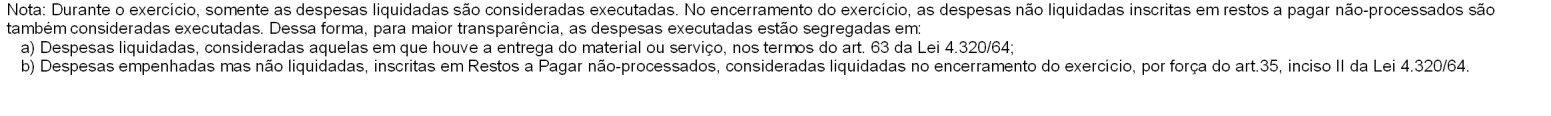 Página 3 de 3PREVISÃO ATUALIZADA(a)RECEITAS REALIZADASRECEITAS REALIZADASRECEITAS REALIZADASPREVISÃO ATUALIZADA(a)RECEITA RESULTANTE DE IMPOSTOS (caput do art. 212 da Constituição)- RECEITA DE IMPOSTOS- Receita Resultante do Imposto sobre a Propriedade Predial e Territorial Urbana - IPTU- IPTU- Multas, Juros de Mora e Outros Encargos do IPTU- Dívida Ativa do IPTU- Multas, Juros de Mora, Atualização Monetária e Outros Encargos da Dívida Ativa do IPTU- (-) Deduções da Receita do IPTU- Receita Resultante do Imposto sobre Transmissão de Inter Vivos - ITBI- ITBI- Multas, Juros de Mora e Outros Encargos do ITBI- Dívida Ativa do ITBI- Multas, Juros de Mora, Atualização Monetária e Outros Encargos da Dívida Ativa do ITBI- (-) Deduções da Receita do ITBI- Receita Resultante do Imposto sobre Serviços de Qualquer Natureza - ISS- ISS- Multas, Juros de Mora e Outros Encargos do ISS- Dívida Ativa do ISS- Multas, Juros de Mora, Atualização Monetária e Outros Encargos da Dívida Ativa do ISS- (-) Deduções da Receita do ISS- Receita Resultante do Imposto de Renda Retido na Fonte - IRRF- IRRF- Multas, Juros de Mora e Outros Encargos do IRRF- Dívida Ativa do IRRF- Multas, Juros de Mora, Atualização Monetária e Outros Encargos da Dívida Ativa do IRRF- (-) Deduções da Receita do IRRF- Receita Resultante do Imposto Territorial Rural - ITR (CF, art. 153, §4°, inciso III)- ITR- Multas, Juros de Mora e Outros Encargos do ITR- Dívida Ativa do ITR- Multas, Juros de Mora, Atualização Monetária e Outros Encargos da Dívida Ativa do ITR- (-) Deduções da Receita do ITR- RECEITA DE TRANSFERÊNCIAS CONSTITUCIONAIS E LEGAIS- Cota-Parte FPM- Parcela referente à CF, art. 159, I, alínea b- Parcela referente à CF, art. 159, I, alínea d- Cota-Parte ICMS- ICMS-Desoneração - L.C n°87/1996PREVISÃOINICIAL4.494.900,001.490.000,001.290.000,0020.000,00130.000,0050.000,000,00450.000,00450.000,000,000,000,000,001.753.000,001.700.000,0018.000,0025.000,0010.000,000,00801.900,00801.900,000,000,000,000,000,000,000,000,000,000,0034.000.000,0014.100.000,0014.100.000,000,0016.800.000,00300.000,004.494.900,001.490.000,001.290.000,0020.000,00130.000,0050.000,000,00450.000,00450.000,000,000,000,000,001.753.000,001.700.000,0018.000,0025.000,0010.000,000,00801.900,00801.900,000,000,000,000,000,000,000,000,000,000,0034.000.000,0014.100.000,0014.100.000,000,0016.800.000,00300.000,00No Bimestre84.163,680,000,000,000,000,000,000,000,000,000,000,000,0084.163,6884.163,680,000,000,000,000,000,000,000,000,000,000,000,000,000,000,000,006.223.638,622.464.287,402.464.287,400,003.662.286,2813.554,24Até o Bimestre (b)1.709.993,3550.088,3249.501,37220,59232,24134,120,00243.837,71243.837,710,000,000,000,001.062.155,501.062.155,500,000,000,000,00353.911,82353.911,820,000,000,000,000,000,000,000,000,000,0034.670.341,1514.785.922,8014.785.922,800,0017.329.921,42149.096,63%(c)=(b/a)x10038,04 %3,36 %3,84 %1,10 %0,18 %0,27 %0,00 %54,19 %54,19 %0,00 %0,00 %0,00 %0,00 %60,59 %62,48 %0,00 %0,00 %0,00 %0,00 %44,13 %44,13 %0,00 %0,00 %0,00 %0,00 %0,00 %0,00 %0,00 %0,00 %0,00 %0,00 %101,97 %104,86 %104,86 %0,00 %103,15 %49,70 %- Cota-Parte IPI-Exportação- Cota-Parte ITR500.000,00800.000,00500.000,00800.000,0051.619,1431.891,56269.075,47769.984,9453,82 %96,25 %- Cota-Parte IPVA- Cota-Parte IOF-Ouro3 - TOTAL DA RECEITA DE IMPOSTOS (1 + 2)1.500.000,000,0038.494.900,001.500.000,000,0038.494.900,000,00	1.366.339,89	91,09 %0,00	1.366.339,89	91,09 %0,00	1.366.339,89	91,09 %- Cota-Parte IPVA- Cota-Parte IOF-Ouro3 - TOTAL DA RECEITA DE IMPOSTOS (1 + 2)1.500.000,000,0038.494.900,001.500.000,000,0038.494.900,000,006.307.802,300,0036.380.334,500,00 %94,51 %RECEITAS ADICIONAIS PARA FINANCIAMENTO DO ENSINO- RECEITA DA APLICAÇÃO FINANCEIRA DE OUTROS RECURSOS DE IMPOSTOS VINCULADOS AO ENSINO- RECEITA DE TRANSFERÊNCIAS DO FNDEPREVISÃO INICIAL0,00862.000,00PREVISÃOATUALIZADA(a)0,00889.100,00RECNo Bimestre0,000,00EITAS REALIZADAAté o Bimestre (b)0,00729.834,66S%(c)=(b/a)x1000,00 %82,09 %5.1 - Transferências do Salário-Educação570.000,00570.000,000,00522.083,6591,59 %11.3 - Receita de Aplicação Financeira dos Recursos do FUNDEB0,000,000,000,000,00 %12 - RESULTADO LÍQUIDO DAS TRANSFERÊNCIAS DO FUNDEB (11.1 - 10)-34.725,24-34.725,2442.818,73-13.537,0138,98 %23 - EDUCAÇÃO INFANTIL350.000,00340.000,0025.105,49282.712,440,0083,15 %23.1 - Despesas Custeadas com Recursos do FUNDEB0,000,000,000,000,000,00 %23.2 - Despesas Custeadas com Outros Recursos de Impostos350.000,00340.000,0025.105,49282.712,440,0083,15 %24 - ENSINO FUNDAMENTAL11.276.000,0011.596.470,022.083.029,1410.798.813,850,0093,12 %24.1 - Despesas Custeadas com Recursos do FUNDEB6.540.000,006.389.700,521.169.644,156.250.597,950,0097,82 %24.2 - Despesas Custeadas com Outros Recursos de Impostos4.736.000,005.206.769,50913.384,994.548.215,900,0087,35 %25 - ENSINO MÉDIO0,000,000,000,000,000,00 %26 - ENSINO SUPERIOR0,000,000,000,000,000,00 %27 - ENSINO PROFISSIONAL NÃO INTEGRADO AO ENSINO REGULAR97.000,0097.000,003.927,2270.036,550,0072,20 %28 - OUTRAS958.000,00927.850,30127.574,40828.452,420,0089,29 %29 - TOTAL DAS DESPESAS COM AÇÕES TÍPICAS DE MDE (23 + 24 +25 + 26 + 27 + 28)12.681.000,0012.961.320,322.239.636,2511.980.015,260,0092,43 %40 - DESPESAS CUSTEADAS COM A APLICAÇÃO FINANCEIRA DE OUTROS RECURSOS DEIMPOSTOS VINCULADOS AO ENSINO0,000,000,00285,550,000,00 %41 - DESPESAS CUSTEADAS COM A CONTRIBUIÇÃO SOCIAL DO SALÁRIO-EDUCAÇÃO570.000,00570.000,000,00522.083,650,0091,59 %42 - DESPESAS CUSTEADAS COM OPERAÇÕES DE CRÉDITO0,000,000,000,000,000,00 %43 - DESPESAS CUSTEADAS COM OUTRAS RECEITAS PARA FINANCIAMENTO DO ENSINO0,000,00631.299,48108.930,280,000,00 %44 - TOTAL DAS OUTRAS DESPESAS CUSTEADAS COM RECEITAS ADICIONAIS PARA FINANCIAMENTO DO ENSINO (40 + 41 + 42 + 43)570.000,00570.000,00631.299,48631.299,480,00110,75 %45 - TOTAL GERAL DAS DESPESAS COM MDE (29 + 44)13.251.000,0013.531.320,322.870.935,7312.611.314,740,0093,20 %RESTOS A PAGAR INSCRITOS COM DISPONIBILIDADE FINANCEIRA DECANCELADO EM 2013CANCELADO EM 2013RECURSOS DE IMPOSTOS VINCULADOS AO ENSINOSALDO ATÉ OBIMESTRE(g)FLUXO FINANCEIRO DOS RECURSOSVALORVALORFLUXO FINANCEIRO DOS RECURSOSFUNDEB(h)FUNDEF47 - SALDO FINANCEIRO EM 31 DE DEZEMBRO DE 20120,000,0048 - (+) INGRESSO DE RECURSOS ATÉ O BIMESTRE6.905.059,530,0049 - (-) PAGAMENTOS EFETUADOS ATÉ O BIMESTRE6.149.312,050,0050 - (+) RECEITA DE APLICAÇÃO FINANCEIRA DOS RECURSOS ATÉ O BIMESTRE0,000,0051 - (=) SALDO FINANCEIRO NO EXERCÍCIO ATUAL755.747,480,00